Тема «Создание презентаций в Microsoft PowerPoint»Для наглядного представления результатов работы на защите необходимо подготовить презентацию. Презентация представляет собой последовательность электронных слайдов, выводимых на экран компьютера и проецируемых на экран в программе MS PowerPointСамостоятельная работаЗадание 1. Создайте компьютерную презентацию «Костная система человека», пример: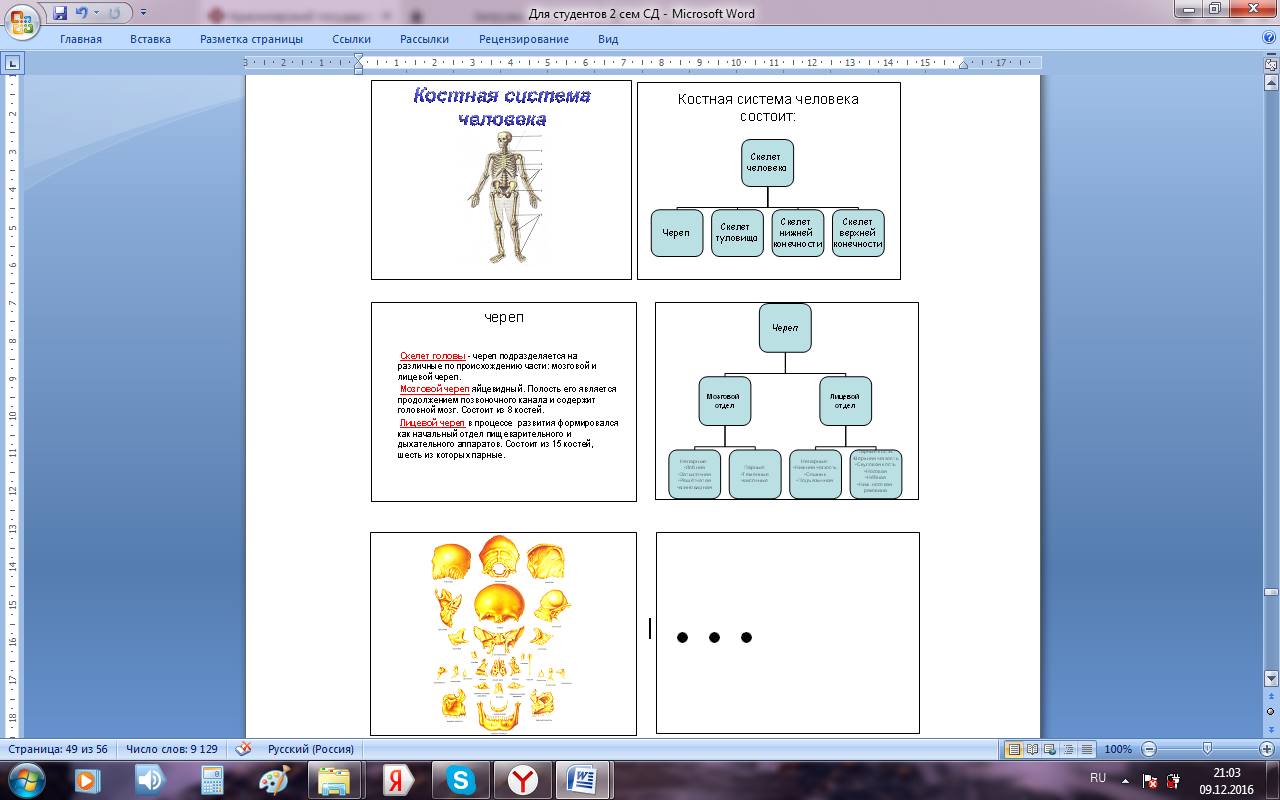 Задание 2. Оформите презентацию, фон - белыйЗадание 3. Создайте анимацию. Анимация-настройка анимацииЗадание 4. Создайте интерактивную презентацию Для создания интерактивной презентации используйте  гиперссылки Контекстное меню-Гиперссылка, управляющие кнопки Вставка-Фигуры-Управляющие  кнопки. Задайте переход по гиперссылке  со  слайда на слайд скелета черепа, туловища, нижних  и верхних конечностей. Требования к оформлениюРекомендуемое количество слайдов - 15-20.Примерное содержание слайдов: Слайд 1. Наименование образовательного учреждения, автор, тема работы, преподаватель.Слайд 2. ЦельСлайд 3. Задачи Слайд 4. – Слайд 13. Содержание темыСлайд 14. ИсточникиСлайд 15. Надпись «Спасибо за внимание»С точки зрения эффективного восприятия текстовой информации, один слайд в среднем должен содержать 7 – 13 строк, 1 слайд – 1 идея. На слайде следует располагать список не более чем из 5-6 пунктов, в каждом из которых – не более 5-6 слов. Предпочтительно горизонтальное расположение материала. Наиболее важная информация должна располагаться в центре экрана. Цветовая схема презентации должна быть одинаковой на всех слайдах. Это создает ощущение связности, преемственности, комфортности.Шрифт - Times New Roman. Размер шрифта:заголовок 32-36 пттекст 24-28 птподписи данных, рисунков и т.д 20-24 птВыравнивание заголовка по центру, текста  по ширинеАбзацный отступ – отсутствуетМеждустрочный интервал – 1,0Слайды пронумеровать в правой нижней части слайда, форматирование соответствует основному тексту.Каждый рисунок - подписан. Несколько рисунков (или фотографий) объединяют на одном слайде только при условии их сопоставления. В противном случае, следует придерживаться правила «один слайд – один рисунок». Дизайн рисунков и фотографий должен гармонично вписываться в содержание устного повествования. Не используйте веселые картинки, анимационные эффекты (если в них нет необходимости).